Department of Health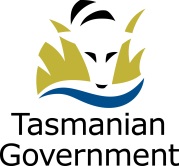 Communicable Diseases Prevention UnitDiscarded Vaccine Report FormIn the case of a cold chain breach, before discarding any government vaccines, please contact the Communicable Diseases Prevention Unit on 1800 671 738 for advice.Practice Name:      Practice Name:      Practice Name:      Practice Name:      Practice Name:      Practice Name:      Practice Name:      Practice Name:      Practice Name:      Practice Name:      Practice Name:      Practice Name:      Practice Name:      Practice Name:      Practice Name:      Practice Name:      Phone:      Phone:      Phone:      Vaccine Account Number:Vaccine Account Number:Vaccine Account Number:RRT001Fax:      Fax:      Fax:      Fridge make and model:      Fridge make and model:      Fridge make and model:      Fridge make and model:      Fridge make and model:      Fridge make and model:      Fridge make and model:      Fridge make and model:      Fridge make and model:      Fridge make and model:      Fridge make and model:      Fridge make and model:      Fridge make and model:      Fridge make and model:      Fridge make and model:      Fridge make and model:      Date:           /        /     Date:           /        /     Date:           /        /     CodeVaccineVaccineVaccineQuantity DiscardedQuantity DiscardedQuantity DiscardedQuantity DiscardedQuantity DiscardedBatch No.Batch No.Batch No.Batch No.Batch No.Batch No.Batch No.Batch No.Batch No.Reason*RT0836Act-HibAct-HibAct-HibRT0795AdacelAdacelAdacelRT0808Afluria QuadAfluria QuadAfluria QuadRT0777BoostrixBoostrixBoostrixRT0837BexseroBexseroBexseroRT0805Engerix-B AdultEngerix-B AdultEngerix-B AdultRT0847Fluad QuadFluad QuadFluad QuadRT0751Fluarix TetraFluarix TetraFluarix TetraRT0796Gardasil 9Gardasil 9Gardasil 9RT0765HBVax II AdultHBVax II AdultHBVax II AdultRT0733HBVax II PaedHBVax II PaedHBVax II PaedRT0710InfanrixInfanrixInfanrixRT0786Infanrix HexaInfanrix HexaInfanrix HexaRT0784Infanrix IPVInfanrix IPVInfanrix IPVRT0720IPOLIPOLIPOLRT0755M-M-R IIM-M-R IIM-M-R IIRT0840MMR II StateMMR II StateMMR II StateRT0770NeisVac-CNeisVac-CNeisVac-CRT0833NimenrixNimenrixNimenrixRT0705Pneumovax 23Pneumovax 23Pneumovax 23RT0731Prevenar 13Prevenar 13Prevenar 13RT0713PriorixPriorixPriorixRT0744Priorix-TetraPriorix-TetraPriorix-TetraRT0802ProQuadProQuadProQuadRT0794QuadracelQuadracelQuadracelRT0740RotarixRotarixRotarixRT0725TripacelTripacelTripacelRT0789VarivaxVarivaxVarivaxRT0846Vaxigrip TetraVaxigrip TetraVaxigrip TetraRT0806ZostavaxZostavaxZostavax*Reason*Reason*Reason*Reason*Reason*Reason*Reason*Reason*Reason*Reason*Reason*Reason*Reason*Reason*Reason*Reason*Reason*Reason*ReasonHigh Temp °C High Temp °C Low Temp °C      Low Temp °C      Low Temp °C      Low Temp °C      Low Temp °C      ExpiredExpiredExpiredBrokenBrokenBrokenDrawn up not usedDrawn up not usedDrawn up not usedDrawn up not usedOther (specify)Other (specify)Reason for High/Low Temp:Reason for High/Low Temp:Reason for High/Low Temp:Reason for High/Low Temp:Reason for High/Low Temp:Reason for High/Low Temp:Reason for High/Low Temp:Comments:Comments:Comments:Comments:Comments:Comments:Comments:Comments:Comments:Comments:Comments:Comments:Vaccines have been discarded as medical waste  YES     NO  Vaccines have been discarded as medical waste  YES     NO  Vaccines have been discarded as medical waste  YES     NO  Vaccines have been discarded as medical waste  YES     NO  Vaccines have been discarded as medical waste  YES     NO  Vaccines have been discarded as medical waste  YES     NO  Vaccines have been discarded as medical waste  YES     NO  Vaccines have been discarded as medical waste  YES     NO  Vaccines have been discarded as medical waste  YES     NO  Vaccines have been discarded as medical waste  YES     NO  Vaccines have been discarded as medical waste  YES     NO  Vaccines have been discarded as medical waste  YES     NO  Vaccines have been discarded as medical waste  YES     NO  Vaccines have been discarded as medical waste  YES     NO  Vaccines have been discarded as medical waste  YES     NO  Vaccines have been discarded as medical waste  YES     NO  Vaccines have been discarded as medical waste  YES     NO  Vaccines have been discarded as medical waste  YES     NO  Vaccines have been discarded as medical waste  YES     NO  Email the completed form to vaccineorder@health.tas.gov.au Email the completed form to vaccineorder@health.tas.gov.au Email the completed form to vaccineorder@health.tas.gov.au Email the completed form to vaccineorder@health.tas.gov.au Email the completed form to vaccineorder@health.tas.gov.au Email the completed form to vaccineorder@health.tas.gov.au Email the completed form to vaccineorder@health.tas.gov.au Email the completed form to vaccineorder@health.tas.gov.au Email the completed form to vaccineorder@health.tas.gov.au Email the completed form to vaccineorder@health.tas.gov.au Email the completed form to vaccineorder@health.tas.gov.au Email the completed form to vaccineorder@health.tas.gov.au Email the completed form to vaccineorder@health.tas.gov.au Email the completed form to vaccineorder@health.tas.gov.au Email the completed form to vaccineorder@health.tas.gov.au Email the completed form to vaccineorder@health.tas.gov.au Email the completed form to vaccineorder@health.tas.gov.au Email the completed form to vaccineorder@health.tas.gov.au Email the completed form to vaccineorder@health.tas.gov.au 